О.В. Бережнова, Т.А. КозельскаяПроектирование и реализация внутренней системы оценки качества образования в современной ДОО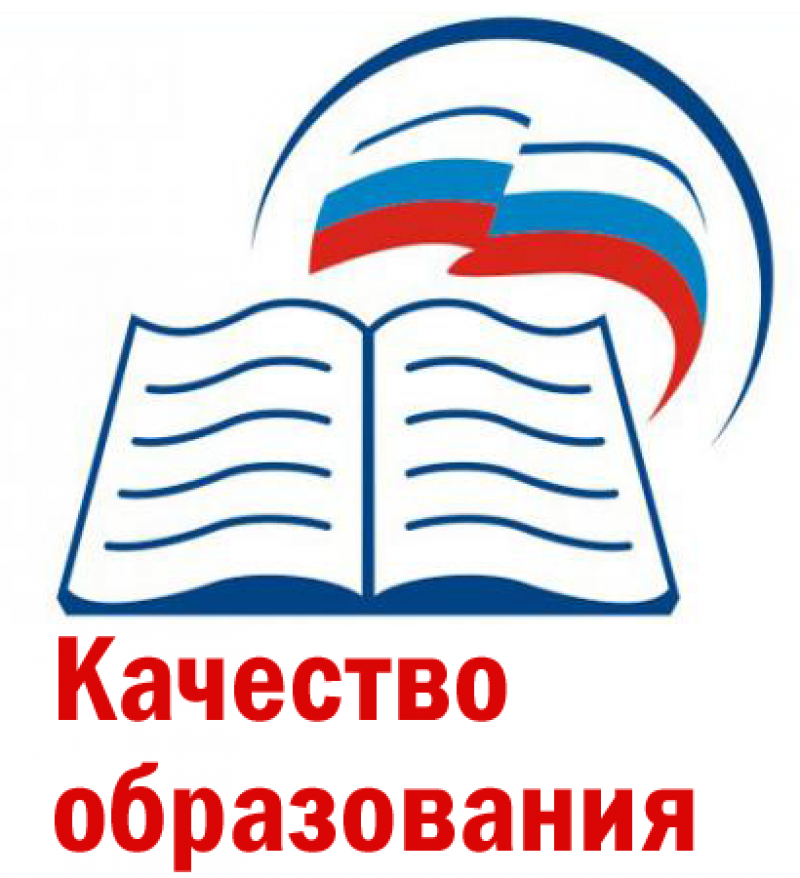 МЕТОДИЧЕСКИЕ РЕКОМЕНДАЦИИ для руководителей дошкольных образовательных учреждений 2020Общие подходы к оценке качества образованияВажнейшей задачей государственной политики в области образования является повышение доступности качественного образования, соответствующего требованиям инновационного развития экономики, современным потребностям общества и каждого гражданина. Современные ориентиры развития системы дошкольного образования, такие как стандартизация, качество, доступность, вариативность, индивидуализация, выступают для дошкольных образовательных учреждений источником постоянного поиска и обновления целей, содержания, средств и методов образования, которые были бы адекватны изменяющимся требованиям. Стало очевидно, что выработанные прежде подходы и принципы управления дошкольной образовательной организацией (ДОО) уже не позволяют достичь желаемых результатов, своевременно реагировать на динамично изменяющиеся внешние и внутренние условия. Качество дошкольного образования может быть определено как соответствие системы дошкольного образования, происходящих в ней процессов и достигнутых результатов ожиданиям и требованиям государства, общества и различных групп потребителей: детей, родителей, педагогов ДОО, учителей начальной школы.В соответствии с Федеральным законом от 29.12.2012 г. № 273-ФЗ «Об образовании в Российской Федерации» дошкольное образование признано первым уровнем системы общего образования и его качество в большей степени обеспечивает качество последующих уровней. Оценка качества дошкольного образования осуществляется в соответствии с законодательно закрепленной ответственностью за предоставление доступного качественного дошкольного образования:на уровне регионана уровне муниципалитетана уровне отдельной дошкольной образовательной организации.Федеральный закон «Об образовании в Российской Федерации» относит к компетенции образовательной организации наличие и функционирование внутренней системы оценки качества образования (ВСОКО). Данный нормативно-правовой посыл означает, что каждая ДОО разрабатывает свою систему оценки качества, принимает и утверждает собственные подходы к оценочной деятельности, самостоятельно определяет комплекс форм и методов оценки, график оценочных процедур. При проектировании и реализации внутренней системы оценки качества образования следует руководствоваться следующими нормативными правовыми документами:Федеральный закон «Об образовании в Российской Федерации» от 29.12.2012 г. № 273-ФЗ; Приказ Минобрнауки России «Об утверждении федерального государственного образовательного стандарта дошкольного образования» от 17.10.2013 г. № 1155;Постановление Правительства РФ «Об осуществлении мониторинга системы образования» от 05.08.2013 г. № 662;Приказ Минобрнауки России «Об утверждении Порядка проведении самообследования в образовательной организации» от 14.06.2013 г. № 462; Приказ Минобрнауки России «Об утверждении показателей деятельности образовательной организации, подлежащей самообследованию» от 10.12.2013 г. № 1324;Приказ Минобрнауки России «Об утверждении показателей, характеризующих общие критерии оценки качества образовательной деятельности организаций, осуществляющих образовательную деятельность» от 05.12.2014 г. № 1547;Постановление Правительства Орловской области «О региональной системе оценки качества образования Орловской области» от 30.03.2017 г. № 127.Объекты оценки в системе дошкольного образованияТребования федерального государственного образовательного стандарта дошкольного образования (ФГОС ДО) являются основными критериями оценки состояния и развития системы дошкольного образования. С 2013 года и по настоящее время в России ведутся разработки и апробации инструментария оценки качества дошкольного образования, среди которых:инструментарий Федерального института развития образования (проект по заданию Министерства Просвещения РФ);шкалы ECERS-R (инструментарий апробируется в рамках исследования качества дошкольного образования, в том числе и в Орловской области);шкалы ECERS-3 (переработанные ECERS-R);инструментарий коллектива авторов из Германии «Оценка и развитие качества дошкольного образования» (национальный каталог критериев качества).Тем не менее, единого универсального инструмента для ВСОКО, включающего в себя оценку всех факторов образовательного процесса, до сих пор нет.Задача каждой ДОО – спроектировать и реализовать свою систему оценки качества, принять и утвердить собственные подходы к оценочной деятельности, самостоятельно определить комплекс форм и методов оценки качества образования.Внутренняя система оценки качества образованияЦель ВСОКО:получение информации о состоянии качества образования в ДОО;формирование информационной основы принятия управленческих решений. Задачи ВСОКО:обеспечение надежности и технологичности процедур оценки качества образования;определение качества образовательных программ; определение качества образовательных условий;определение качества результатов освоения образовательной программы;оценка состояния и эффективности деятельности ДОО;повышение квалификации педагогов в области оценки качества образования, анализа и использования результатов оценочных процедур;обеспечение открытости и доступности проводимых процедур по оценке качества образования;обеспечение руководителя ДОО аналитической информацией, необходимой для принятия управленческих решений и определения тенденций развития ДОО.Принципы ВСОКО:объективности, достоверности, полноты и системности информации о качестве образования;реалистичности требований, норм и показателей качества образования, их социальной и личностной значимости;открытости, прозрачности процедур оценки качества образования; сопоставимости системы показателей с региональными и федеральными аналогами;доступности информации о состоянии и качестве образования для различных групп потребителей;инструментальности и технологичности используемых показателей;взаимного дополнения оценочных процедур, установление между ними взаимосвязей и взаимозависимостей;рефлективности, реализуемый через включение педагогов в критериальный самоанализ и самооценку своей деятельности с опорой на объективные критерии и показатели; минимизации и сопоставимости системы показателей, единства подходов в вопросах реализации основных направлений оценивания с муниципальными, региональными аналогами;соблюдения морально-этических норм при проведении процедур оценки качества образования в ДОУ.Этапы ВСОКО:1. Нормативно-установочный этап:изучение нормативных правовых документов, регламентирующих ВСОКО;подготовка приказа о проведении ВСОКО в ДОО; определение направлений, основных показателей, критериев, инструментария ВСОКО;определение организационной структуры, ответственных лиц, которые будут осуществлять оценку качества образования.2. Информационно-диагностический этап:сбор информации с помощью подобранных методик.3. Аналитический этап:анализ полученных результатов;сопоставление результатов с нормативными показателями, установление причин отклонения, оценка рисков.4. Итогово-прогностический этап:предъявление полученных результатов на уровень педагогического коллектива, родительской общественности;разработка дальнейшей стратегии работы ДОО.Источники данных ВСОКО:контроль;мониторинг; самообследование,экспертные оценивания;анкетирование;социологический опрос;статистическая отчетностьдругие диагностические материалы.Организационная структура ВСОКО:Администрация ДОО, Педагогический совет, Попечительский совет.Группа мониторинга ДОО (временные структуры - рабочие группы педагогов, комиссии и др.). Локальные нормативные акты ВСОКО:1. Положение о внутренней системе оценки качества образования ДОО. Положение регламентирует данную деятельность и определяет цели, задачи, принципы внутренней системы оценки качества образования в ДОО, направления оценки качества образования, организационную и функциональную структуру ВСОКО. 2. Программа внутренней системы оценки качества образования ДОО.Программа определяет технологию проведения внутренней оценки качества образования, показатели и критерии оценки всех направлений. 3. Приложения к Программе внутренней системы оценки качества образования ДОО. В Приложениях представлены разработанные таблицы анализа всех направлений оценки качества образования в ДОО.3. Годовая циклограмма внутренней системы оценки качества образования ДОО. В циклограмме определены направления, форма, сроки, порядок проведения и ответственные исполнители.4. Приказы руководителя ДОО.Предмет ВСОКО:Деятельность, основанная на систематическом анализе образовательной деятельности: качества содержания и организации;качества обеспечивающих условий;качества результатов.Качество содержания и организации образовательной деятельностиВ процессе оценки качества содержания и организации образовательной деятельности проводится анализ: качества основной образовательной программы дошкольного образования (ООП ДО), адаптированной ООП ДО;качества дополнительных общеразвивающих программ;качества образовательного процесса (организованного взрослым и самостоятельной детской деятельности);качества взаимодействия участников образовательных отношений.Качество условий, обеспечивающих образовательную деятельностьОценка качества условий, обеспечивающих образовательную деятельность, включает в себя анализ:качества финансовых условий;качества материально-технических условий;качества психолого-педагогических условий;качества кадровых условий;качества развивающей предметно-пространственной среды.Качество результатов образовательной деятельностиВ процессе оценки качества результатов образовательной деятельности выявляется: качество (динамика) освоения детьми содержания ООП ДО, АООП ДО, дополнительных общеразвивающих программ;достижения обучающихся в конкурсах, соревнованиях, олимпиадах;динамика здоровья обучающихся;удовлетворенность родителей (законных представителей) обучающихся качеством образовательных результатов.Модель ВСОКО 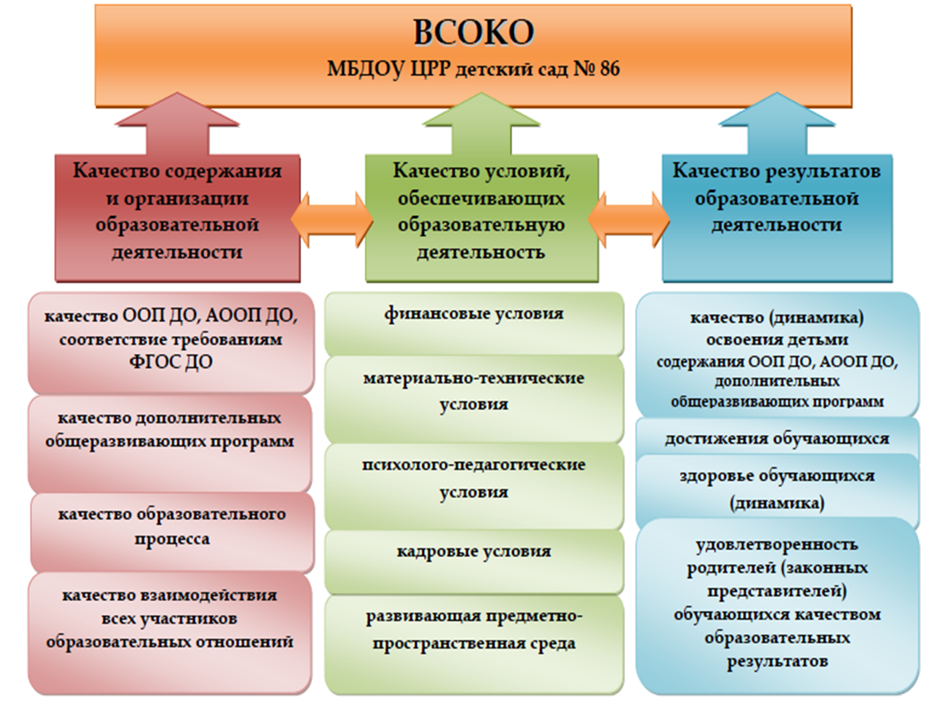 Основные результаты реализации ВСОКО:формирование единой системы диагностики и контроля состояния образования, обеспечивающей определение факторов и своевременное выявление изменений, влияющих на качество образования в ДОО; получение объективной информации о функционировании и развитии системы образования в ДОО, тенденциях его изменения и причинах, влияющих на его уровень; предоставления всем участникам образовательных отношений и общественности достоверной информации о качестве образования; принятие обоснованных и своевременных управленческих решений по совершенствованию образования и повышение уровня информированности потребителей образовательных услуг при принятии таких решений; прогнозирование развития образовательной системы в ДОО. Результаты оценки качества образования рассматриваются на итоговом Педагогическом совете, Попечительском совете в конце учебного года.Аналитические данные ВСОКО являются документальнойосновой для разработки:Программы развития ДОО; Ежегодного отчета о результатах самообследования ДОО;Образовательных программ дошкольного образования; Планирования деятельности на новый учебный год.Программа ВСОКОВ Программе внутренней системы оценки качества образования прописываются показатели и критерии оценки по всем направлениям внутренней системы оценки качества образования, технология проведения оценки качества образования.Критерии, по которым оцениваются основные направления качества образования определяются бальной системой от 0 до 3 баллов, где: •	0- показатель не представлен•	1- соответствует в меньшей степени•	2- соответствует в большей степени•	3- соответствует в полном объемеФиксация результатов контроля производится в картах анализа оценки качества.Аналитический отчет по итогам проведения ВСОКО оформляется в схемах, графиках, таблицах, диаграммах, отражается в справочно-аналитических материалах, содержащих констатирующую часть, выводы и конкретные, реально выполнимые рекомендации с указанием сроков исполнения и ответственных исполнителей.В Приложении представлен фрагмент Программы ВСОКО по направлению «Качество содержания и организации образовательной деятельности».Приложение 1Фрагмент Программы внутренней системы оценкикачества образования ДООНаправление 1 «Качество содержания и организации образовательной деятельности»1. Качество ООП ДО, АООП ДОПоказатели оценки соответствия ООП ДО, АООП ДО требованиям ФГОС ДО:•	наличие ООП ДО, АООП ДО; •	наличие рабочих программ к ООП ДО, АООП ДО;•	наличие учебного плана, годового календарного учебного графика, краткой презентации ООП ДО, АООП ДО;•	наличие обязательной части и части, формируемой участниками образовательных отношений в целевом, содержательном и организационном разделах ООП ДО, АООП ДО; •	соответствие целевого, содержательного и организационного разделов ООП ДО, АООП ДО возрастным и индивидуальным особенностям обучающихся; •	содержательный раздел АООП ДО включает в себя содержание коррекционной работы с детьми с ограниченными возможностями здоровья;•	целевая направленность, содержательный и организационный разделы ООП ДО, АООП ДО в части, формируемой участниками образовательных отношений, разработаны в соответствии с изучением спроса на образовательные услуги со стороны потребителей; •	целевая направленность, содержательный и организационный разделы ООП ДО, АООП ДО в части, формируемой участниками образовательных отношений, разработаны в соответствии со спецификой национальных, социокультурных и иных условий, в которых осуществляется образовательная деятельность; •	целевая направленность, содержательный и организационный разделы ООП ДО, АООП ДО разработаны на основе учета потребностей и возможностей всех участников образовательных отношений (Приложение 2). 2. Качество дополнительных общеразвивающих программ Показатели оценки соответствия дополнительных общеразвивающих программ (ДОП) требованиям федерального законодательства в части дополнительного образования, запросам родителей (законных представителей):•	наличие ДОП;•	структурные компоненты ДОП разработаны в соответствии с «Положением о дополнительной общеразвивающей программе МБДОУ ЦРР детский сад № 86»;•	наличие рабочих программ к ДОП;•	структурные компоненты рабочих программ к ДОП разработаны в соответствии с «Положением о рабочей программе к дополнительной общеразвивающей программе ДОО»;•	содержание ДОП определяется в рамках следующих направленностей: техническая, естественнонаучная, физкультурно-спортивная, художественная, туристско-краеведческая, социально-педагогическая;•	соответствие ДОП возрастным и индивидуальным особенностям обучающихся;•	ДОП разработаны в соответствии с изучением спроса на дополнительные образовательные услуги со стороны потребителей.3. Качество образовательного процесса3.1. Качество образовательного процесса, организованного взрослымПоказатели оценки качества образовательного процесса, организованного взрослым: Программное содержание:•	соответствие цели и содержания деятельности требованиям программы;•	соответствие программного содержания возрасту детей;•	интегрирование содержания образовательных областей (направлений развития и образования детей) и видов деятельности.Создание условий для проведения образовательного процесса:•	качество демонстрационного и наглядного материалов;•	рациональность размещения детей;•	соблюдение санитарно-гигиенических условий, требований безопасности.Методика проведения образовательного процесса:•	соответствие структуры образовательной деятельности поставленным целям, преемственность этапов образовательной деятельности с последовательным нарастанием сложности;•	реализация обучающих, воспитательных и развивающих задач;•	обоснованность и правильность отбора методов, приемов и средств обучения, соответствие их содержанию и поставленным целям;•	использование инноваций и авторских методик в процессе деятельности;•	использование разнообразных форм организации детей (работа в парах, малыми подгруппами, индивидуально, коллективно);•	организация партнерского сотрудничества: педагог-ребенок, ребенок-ребенок;•	грамотность, логичность, эмоциональность, доступность преподнесения нового материала;•	осуществление индивидуального, дифференцированного подхода к детям с разными темпами психического развития, в т.ч. к детям с ограниченными возможностями здоровья;•	умение педагога своевременно изменять, корректировать свою деятельность в соответствии с изменяющейся ситуацией.Обеспечение здоровьесберегающих условий:•	соответствие продолжительности образовательной деятельности возрастным требованиям;•	характер стиля, темпа общения, эмоциональности;•	использование методов и приемов, способствующих сохранению и укреплению здоровья детей.3.2. Качество самостоятельной детской деятельности	Показатели оценки проявления инициативы в общении, в игровой, познавательно-исследовательской деятельностях, культурных практиках, а также в других формах активности у детей дошкольного возраста:•	творческая инициатива (наблюдение за сюжетной игрой);•	инициатива как целеполагание и волевое усилие (наблюдение за продуктивной деятельностью);•	коммуникативная инициатива (наблюдение за совместной деятельностью: продуктивной и игровой (игра с правилами, сюжетная игра)); •	познавательная инициатива (наблюдение за познавательно-исследовательской и продуктивной деятельностями);•	двигательная инициатива (наблюдение за различными формами двигательной активности). Для оценки качества самостоятельной детской деятельности используется инструментарий Федерального института развития образования. Режим доступа: http://firo-nir.ru/index.php/sbornik-materialov.html. Инструментарий разработан для проведения педагогической диагностики развития детей 3-7 лет в общении, игровой, познавательно-исследовательской, продуктивной практиках, а также двигательной активности для проектирования образовательного процесса.4. Качество взаимодействия участников образовательных отношений4.1. Взаимодействие сотрудников с детьмиПоказатели оценки качества взаимодействия сотрудников с детьми: •	сотрудники создают и поддерживают доброжелательную атмосферу в группе;•	сотрудники способствуют установлению доверительных отношений с детьми;•	сотрудники чутко реагируют на инициативу детей в общении;•	взаимодействуя с детьми, сотрудники учитывают их возрастные и индивидуальные особенности;•	сотрудники уделяют специальное внимание детям с особыми образовательными потребностями;•	сотрудники используют позитивные способы коррекции поведения детей;•	педагоги планируют образовательную работу с каждым ребенком и с группой детей на основании данных психолого-педагогической диагностики развития каждого ребенка;•	дети постоянно находятся в поле внимания взрослого, который при необходимости включается в игру и другие виды деятельности;4.2. Взаимодействие с родителями обучающихсяПоказатели оценки качества взаимодействия с родителями обучающихся: •	отсутствие формализма в организации работы с семьей; •	учет социального запроса (интересов, потребностей) родителей в планировании работы; •	социологический анализ контингента семей воспитанников (получение данных о составе семьи, образовании родителей и т.д.) и учет его особенностей в планировании работы; •	использование разнообразных форм работы с семьей (индивидуальных, коллективных, наглядно-информационных), поиск и внедрение в практику новых нетрадиционных форм работы с семьей; преимущественно интерактивный характер взаимодействия;•	участие родителей в семейных конкурсах, праздниках, организуемых в ДОУ;•	систематическая организация активной психолого-педагогической работы по повышению компетентности педагогов ДОО и родителей в области их взаимодействия; •	разнообразие форм консультативной помощи по актуальным вопросам взаимодействия (родительские собрания, семинары, работа в творческих группах, консультации, деловые игры, тренинги, круглый стол, «Родительский университет», педагогическая гостиная, мастер-классы по различным направлениям, дни открытых дверей и т.д.);•	выявление, обобщение, распространение передового педагогического опыта взаимодействия с семьей и передового опыта семейного воспитания; •	«открытость» ДОО для родителей; •	участие родителей в государственно-общественном управлении ДОО - работа родительского комитета, участие родителей в деятельности Попечительского совета ДОУ и др.•	отсутствие конфликтных ситуаций.4.3. Взаимодействие с социумомПоказатели оценки качества взаимодействия с социумом: •	взаимодействие с медицинскими учреждениями в целях создания единого образовательно-оздоровительного пространства ДОО (детская поликлиника); •	взаимодействие со спортивными учреждениями с в целях создания единого образовательно-оздоровительного пространства (спортивные школы);•	взаимодействие с учреждениями дополнительного образования и культуры в целях социокультурной самореализации участников образовательных отношений (театры, музеи, библиотеки, детские дома творчества);•	взаимодействие с учреждениями образования в целях создания преемственности в организации образовательной системы (школы, институты, образовательные центры)•	взаимодействие с иными социальными партнерами (УГИБДД, МЧС и др.).Приложение 2Таблица анализа качества ООП ДОСписок использованной литературы:Бережнова О.В., Тимофеева Л.Л. Оценка профессиональной деятельности педагога детского сада. М.: ИД «Цветной мир», 2014.Едакова И.Б. К вопросу об оценке качества дошкольного образования в условиях введения ФГОС / И.Б. Едакова // Начальная школа плюс до и после. - 2013. - № 12. Комарова Е.С. Процедуры оценки качества дошкольного образования / Е.С. Комарова // Справочник руководителя дошкольного учреждения. – 2015. - № 11.Скоролупова О.А. Качество дошкольного образования: концептуальные подходы к определению и оценке // О.А. Скоролупова, Н.В. Федина // Дошкольное воспитание. – 2012. - № 2.Селиверстова И.А. Принципы вовлечения родительской общественности в процессы оценки качества дошкольного образования / И.А. Селиверстова // Профессиональный проект: идеи, технологии, результаты: научный журнал. – Москва – Челябинск: ООО «Профессиональный проект», 2017. - № 1 (26).Сафонова О.А Технология и эффекты независимой системы оценки качества дошкольного образования/ Управление дошкольным образовательным учреждением. - 2015г. - № 4.Интернет-источники:1. Материалы Федерального института развития образования. Режим доступа:http://firo-nir.ru/index.php/sbornik-materialov.html2. Материалы Академии профессионального развития. Режим доступа:https://academy-prof.ru/blog/vnutrennyaya-ocenka-kachestva-v-dou3. Вебинар О.А. Скоролуповой «Система внутренней оценки качества дошкольного образования в ДОО». Режим доступа:https://www.youtube.com/watch?v=uEVkC1CrAbs4. Материал из Справочной системы «Образование». «Внутренняя система оценки качества образования дошкольной образовательной организации». Режим доступа:http://vip.1obraz.ru/#/document/16/3184/bssPhr1/?of=copy-1e247aeac5Факторы образовательного процессаТребования ФГОС ДОкачество содержания и организации образовательной деятельноститребованиях к структуре ООП и их объемукачество условий, обеспечивающих образовательную деятельностьтребованиях к условиям реализации ООПкачество результатов образовательной деятельноститребованиях к результатам освоения ООП№ п/пПараметры соответствияСтепень соответствияСтепень соответствияСтепень соответствияСтепень соответствия№ п/пПараметры соответствия01231.Наличие ООП ДО2.Наличие рабочих программ 3.Наличие учебного плана, годового календарного учебного графика, краткой презентации 4.Наличие обязательной части и части, формируемой участниками образовательных отношений в целевом, содержательном и организационном разделах5.Соответствие целевого, содержательного и организационного разделов возрастным и индивидуальным особенностям обучающихся6.Целевая направленность, содержательный и организационный разделы в части, формируемой участниками образовательных отношений, разработаны в соответствии с изучением спроса на образовательные услуги со стороны потребителей7.Целевая направленность, содержательный и организационный компонент в части, формируемой участниками образовательных отношений, разработаны в соответствии со спецификой национальных, социокультурных и иных условий, в которых осуществляется образовательная деятельность8.Целевая направленность, содержательный и организационный компонент разработаны на основе учета потребностей и возможностей всех участников образовательных отношений